BOĞAZİÇİ KAYNAKLI BORU BAĞLANTI PARÇALARI SANAYİ VE TİCARET LİMİTED ŞİRKETİ VERİ SAHİBİ BAŞVURU FORMUGENEL AÇIKLAMALAR6698 Sayılı Kişisel Verilerin Korunması Kanunu’nda (“KVK Kanunu”) ilgili kişi olarak tanımlanan kişisel veri sahiplerine (“Bundan sonra “Başvuru Sahibi” olarak anılacaktır), KVK Kanunu’nun 11. maddesinde kişisel verilerinin işlenmesine ilişkin birtakım taleplerde bulunma hakkı tanınmıştır.KVK Kanunu’nun 13. maddesinin birinci fıkrası uyarınca; veri sorumlusu olan BOĞAZİÇİ KAYNAKLI BORU BAĞLANTI PARÇALARI SANAYİ VE TİCARET LİMİTED ŞİRKETİ’ne (“Şirket”) bu haklara ilişkin olarak yapılacak başvuruların yazılı olarak tarafımıza iletilmesi gerekmektedir.Bu çerçevede “yazılı” olarak Şirketimize yapılacak başvurular, işbu formun çıktısı alınarak;•	Başvuru Sahibi’nin şahsen başvurusu ile,•	Noter vasıtasıyla,•	Başvuru Sahibi’nce 5070 Sayılı Elektronik İmza Kanununda tanımlı olan “güvenli elektronik imza” ile imzalanarak Şirket kayıtlı elektronik posta adresine gönderilmek suretiyle,tarafımıza iletilebilecektir.Aşağıda, yazılı başvuruların ne şekilde tarafımıza ulaştırılacağına ilişkin yazılı başvuru kanalları özelinde bilgiler verilmektedir.Yukarıda belirtilen kanal KVK Kanunu’nun 13. maddesinin 1. fıkrası gereğince “yazılı” başvuru kanalıdır. Kurul’un belirleyeceği diğer yöntemler duyurulduktan sonra bu yöntemler üzerinden de başvuruların ne şekilde alınacağı Şirketimizce duyurulacaktır.Tarafımıza iletilmiş olan başvurularınız KVK Kanunu’nun 13. maddesinin 2. fıkrası gereğince, talebin niteliğine göre talebinizin bizlere ulaştığı tarihten itibaren “en kısa sürede ve en geç otuz gün içinde” yanıtlandırılacaktır. Yanıtlarımız ilgili KVK Kanunu’nun 13. maddesi hükmü gereğince yazılı veya elektronik ortamdan tarafınıza ulaştırılacaktır.Bu formun ve talebinizin niteliğine göre sizlerden istenen bilgi ve belgelerin eksiksiz ve doğru olarak tarafımıza sağlanması gerekmektedir. İstenilen bilgi ve belgelerin gereği gibi sağlanmaması durumunda Şirketimiz tarafından talebinize istinaden yapılacak araştırmaların tam ve nitelikli şekilde yürütülmesinde aksaklıklar yaşanabilecektir. Bu durumda Şirketimizin kanuni hakları saklıdır. Bu nedenle ilgili formun talebinizin niteliğine göre eksiksiz ve istenilen bilgileri ve belgeleri içerecek şekilde gönderilmesi gerekmektedir.BAŞVURU SAHİBİNİN TANINMASINA VE KENDİSİYLE BAŞVURUSUYLA İLGİLİ İLETİŞİM KURULMASINA İLİŞKİN BİLGİLERYapmış olduğunuz başvurunuzla ilgili Başvuru Sahibi’ni tanımlayabilmemiz ve talebinizin niteliğine göre Şirketimiz içerisinde gerekli araştırmaları yapabilmemiz için aşağıdaki bilgilerin sağlanması gerekmektedir.Bununla birlikte aşağıda belirtilen iletişim bilgileriniz, sizlerden başvurunuzla ilgili daha detaylı bilgi almak, sizleri inceleme süreçlerimiz hakkında bilgilendirmek ve başvurunuzun sonuçlarını sizlere iletmek amacıyla talep edilmektedir.A. Başvuru sahibi iletişim bilgileri:B. Lütfen Şirket ile olan ilişkinizi Belirtiniz. (Müşteri, Tedarikçi, Çalışan Adayı, Eski Çalışan, Üçüncü Taraf Firma Çalışanı, Hissedar gibi)Şirketimizle olan ilişkiniz sona erdi mi?  	Evet                                     Hayır 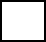 BAŞVURU SAHİBİNİN TALEPLERİ (KVK Kanunu m.11/1)Aşağıda KVK Kanunu’nun 11. maddesi gereğince veri sorumlusu olan Brlrnco’dan talep edebileceğiniz haklar belirtilmektedir. Seçtiğiniz haklara göre Şirket içerisinde değerlendirme yapılarak KVK Kanunu’nun 13. maddesinin 3. fıkrası uyarınca cevaplar tarafınıza iletilecektir.TALEBİNİZİN KONUSUNA GÖRE İSTENEN DİĞER BİLGİLER VE BELGELERKVK Kanunu’nun 11. maddesinin 1. fıkrası uyarınca yukarıda belirtilen haklarınızın icrası ve bu çerçevede Şirketimiz tarafından KVK Kanunu’nun 13. maddesi mucibinde değerlendirme yapılabilmesi için, talebinizin konusuna göre aşağıda belirtilen bilgi ve belgeleri de bizlere sağlamanız gerekmektedir.BAŞVURU SAHİBİNİN BEYANI (KVK Kanunu m. 13/1-3)Yukarıda belirttiğim talepler doğrultusunda, Şirketinize yapmış olduğum başvurumun KVK Kanunu’nun 13. maddesi uyarınca değerlendirilerek tarafıma bilgi verilmesini rica ederim.☐ Adresime gönderilmesini istiyorum.☐ E-posta adresime gönderilmesini istiyorum. (E-posta yöntemini seçmeniz hâlinde size daha hızlı yanıt verebileceğiz.)☐ Elden teslim almak istiyorum. (Vekâleten teslim alınması durumunda noter tasdikli özel yetki içeren bir vekâletname veya yetki belgesi olması gerekmektedir.)İşbu başvuru formu, Şirketimiz ile olan ilişkinizi tespit ederek, varsa, Şirketimiz tarafından işlenen kişisel verilerinizi eksiksiz olarak belirleyerek, ilgili başvurunuza doğru ve kanuni süresinde cevap verilebilmesi için tanzim edilmiştir. Hukuka aykırı ve haksız bir şekilde veri paylaşımından kaynaklanabilecek hukuki risklerin bertaraf edilmesi ve özellikle kişisel verilerinizin güvenliğinin sağlanması amacıyla, kimlik ve yetki tespiti için Şirketimiz ek evrak ve malumat (Nüfus cüzdanı veya sürücü belgesi sureti vb.) talep etme hakkını saklı tutar. Form kapsamında iletmekte olduğunuz taleplerinize ilişkin bilgilerin doğru ve güncel olmaması ya da yetkisiz bir başvuru yapılması halinde Şirketimiz, söz konusu yanlış bilgi ya da yetkisiz başvuru kaynaklı taleplerden dolayı mesuliyet kabul etmemektedir.Başvuruda Bulunan İlgili Kişi (Kişisel Veri Sahibi) Adı Soyadı	:Başvuru Tarihi	:İmza	:Başvuru Yöntemi Başvurunun Yapılacağı Adres (adres değişikliği durumunda ticaret sicil gazetesinde yayınlı son adres dikkate alınmalıdır)Başvuru Gönderiminde Belirtilecek Bilgi Şahsen Başvuru (Başvuru Sahibinin bizzat gelerek kimliğini tevsik edici belge ile başvurması ) İbnimelek Mahallesi Organize Sanayi Bölgesi No.38 Tire/İzmirZarfın üzerine “Kişisel Verilerin Korunması Kanunu Kapsamında Bilgi Talebi” yazılmalıdır. Noter Vasıtasıyla Tebligat İbnimelek Mahallesi Organize Sanayi Bölgesi No.38 Tire/İzmirTebligat zarfının üzerine “Kişisel Verilerin Korunması Kanunu Kapsamında Bilgi Talebi” yazılmalıdır. Kayıtlı Elektronik Posta  (KEP) Yoluyla bogazici.boru@hs01.kep.trE- postanın  konu kısmına “Kişisel Verilerin Korunması Kanunu Kapsamında Bilgi Talebi” yazılmalıdır.Ad-Soyad:TC Kimlik Numarası:Telefon Numarası:E-posta:Adres: ☐ Müşteri☐ Ziyaretçi☐ İş ortağı/Tedarikçi☐ Diğer: …………………………………………………………..☐ İş ortağı/Tedarikçi☐ Diğer: …………………………………………………………..Şirketimiz içerisinde iletişimde olduğunuz Birim: ………………….………………………………………………………………………………………Konu: …………………………………..…………………………………….……………...…………………Şirketimiz içerisinde iletişimde olduğunuz Birim: ………………….………………………………………………………………………………………Konu: …………………………………..…………………………………….……………...…………………Şirketimiz içerisinde iletişimde olduğunuz Birim: ………………….………………………………………………………………………………………Konu: …………………………………..…………………………………….……………...…………………☐ Eski ÇalışanımÇalıştığım Yıllar: ………………………Pozisyon: ……………………………….☐ Eski ÇalışanımÇalıştığım Yıllar: ………………………Pozisyon: ……………………………….☐ İş Başvurusu / Özgeçmiş Paylaşımı YaptımTarih: ………………Başvurulan Pozisyon: ……………………………………….☐ Üçüncü Kişi Firma ÇalışanıyımLütfen çalıştığınız firma ve pozisyon bilgisini belirtiniz: ………………………………………………………………………………………………………………………………………………………………………...☐ Üçüncü Kişi Firma ÇalışanıyımLütfen çalıştığınız firma ve pozisyon bilgisini belirtiniz: ………………………………………………………………………………………………………………………………………………………………………...☐ Üçüncü Kişi Firma ÇalışanıyımLütfen çalıştığınız firma ve pozisyon bilgisini belirtiniz: ………………………………………………………………………………………………………………………………………………………………………...Talep NoTalep KonusuTalep KonusuYasal DayanakSeçiminiz(İlgili bölümü işaretleyiniz)1Şirketinizin hakkımda kişisel veri işleyip işlemediğini öğrenmek istiyorum.Şirketinizin hakkımda kişisel veri işleyip işlemediğini öğrenmek istiyorum.KVK Kanunu m. 11/1-a2Eğer Şirketiniz hakkımda kişisel veri işliyorsa bu veri işleme faaliyetleri hakkında bilgi talep ediyorum.Eğer Şirketiniz hakkımda kişisel veri işliyorsa bu veri işleme faaliyetleri hakkında bilgi talep ediyorum.KVK Kanunu m. 11/1-b3Eğer Şirketiniz hakkımda kişisel veri işliyorsa bunların işlenme amacını ve işlenme amacına uygun kullanılıp kullanmadığını öğrenmek istiyorum.Eğer Şirketiniz hakkımda kişisel veri işliyorsa bunların işlenme amacını ve işlenme amacına uygun kullanılıp kullanmadığını öğrenmek istiyorum.KVK Kanunu m. 11/1-c 4Eğer kişisel verilerim yurtiçinde veya yurtdışında üçüncü	kişilere aktarılıyorsa, bu üçüncü kişileri bilmek istiyorum.Eğer kişisel verilerim yurtiçinde veya yurtdışında üçüncü	kişilere aktarılıyorsa, bu üçüncü kişileri bilmek istiyorum.KVK Kanunu m. 11/1-ç5Kişisel verilerimin eksik veya yanlış işlendiği düşünüyorum ve bunların düzeltilmesini istiyorum.Kişisel verilerimin eksik veya yanlış işlendiği düşünüyorum ve bunların düzeltilmesini istiyorum.KVK Kanunu m.  11/1 -d6Kişisel verilerimin KVK Kanunu ve ilgili diğer kanun hükümlerine uygun olarak işlenmiş olmasına rağmen, işlenmesini gerektiren sebeplerin ortadan kalktığını düşünüyorum ve bu çerçevede kişisel verilerimin;Kişisel verilerimin KVK Kanunu ve ilgili diğer kanun hükümlerine uygun olarak işlenmiş olmasına rağmen, işlenmesini gerektiren sebeplerin ortadan kalktığını düşünüyorum ve bu çerçevede kişisel verilerimin;KVK Kanunu m. 11/1-e6TalebinizSeçiminiz(Burada yalnızca bir kutuyu seçebilirsiniz)KVK Kanunu m. 11/1-e6Silinmesini talep ediyorum.KVK Kanunu m. 11/1-e6Anonim hale getirilmesi talep ediyorum.KVK Kanunu m. 11/1-e7Eksik ve yanlış işlendiğini düşündüğüm kişisel verilerimin (Talep	No	5) aktarıldığı üçüncü kişiler nezdinde de düzeltilmesini istiyorum.Eksik ve yanlış işlendiğini düşündüğüm kişisel verilerimin (Talep	No	5) aktarıldığı üçüncü kişiler nezdinde de düzeltilmesini istiyorum.KVK Kanunu m. 11/1-f8Kişisel verilerimin KVK Kanunu ve ilgili diğer kanun hükümlerine uygun olarak işlenmiş olmasına rağmen, işlenmesini gerektiren sebeplerin ortadan kalktığını düşünüyorum (Talep No 6) ve bu çerçevede kişisel verilerimin aktarıldığı üçüncü kişiler nezdinde de;Kişisel verilerimin KVK Kanunu ve ilgili diğer kanun hükümlerine uygun olarak işlenmiş olmasına rağmen, işlenmesini gerektiren sebeplerin ortadan kalktığını düşünüyorum (Talep No 6) ve bu çerçevede kişisel verilerimin aktarıldığı üçüncü kişiler nezdinde de;KVK Kanunu m. 11/1-f8TalebinizSeçiminiz(Burada yalnızca bir kutuyu seçebilirsiniz)KVK Kanunu m. 11/1-f8Silinmesini talep ediyorum.KVK Kanunu m. 11/1-f8Anonim hale getirilmesi talep ediyorum.KVK Kanunu m. 11/1-f9Şirketiniz tarafından işlenen kişisel verilerimin münhasıran otomatik sistemler vasıtasıyla analiz edildiğini ve bu analiz neticesinde şahsım aleyhine bir sonuç doğduğunu düşünüyorum. Bu sonuca itiraz ediyorum.Şirketiniz tarafından işlenen kişisel verilerimin münhasıran otomatik sistemler vasıtasıyla analiz edildiğini ve bu analiz neticesinde şahsım aleyhine bir sonuç doğduğunu düşünüyorum. Bu sonuca itiraz ediyorum.KVK Kanunu m. 11/1-g10Kişisel	verilerimin kanuna aykırı işlenmesi nedeniyle zarara uğradım. Bu zararın tazmini talep ediyorum.Kişisel	verilerimin kanuna aykırı işlenmesi nedeniyle zarara uğradım. Bu zararın tazmini talep ediyorum.KVK Kanunu m. 11/1-hTalep NoTalep KonusuTalep KonusuTalep KonusuSağlanması Talep Edilen Ekstra BilgiSağlanması	Talep Edilen Belge1Şirketinizin hakkımda kişisel veri işleyip işlemediğini öğrenmek istiyorum.Şirketinizin hakkımda kişisel veri işleyip işlemediğini öğrenmek istiyorum.Şirketinizin hakkımda kişisel veri işleyip işlemediğini öğrenmek istiyorum.YokYok2Eğer Şirketiniz hakkımda kişisel veri işliyorsa bu veri işleme faaliyetleri hakkında bilgi talep ediyorum.Eğer Şirketiniz hakkımda kişisel veri işliyorsa bu veri işleme faaliyetleri hakkında bilgi talep ediyorum.Eğer Şirketiniz hakkımda kişisel veri işliyorsa bu veri işleme faaliyetleri hakkında bilgi talep ediyorum.YokYok3Eğer Şirketiniz hakkımda kişisel veri işliyorsa bunların işlenme amacını ve işlenme amacına uygun kullanılıp kullanmadığını öğrenmek istiyorum.Eğer Şirketiniz hakkımda kişisel veri işliyorsa bunların işlenme amacını ve işlenme amacına uygun kullanılıp kullanmadığını öğrenmek istiyorum.Eğer Şirketiniz hakkımda kişisel veri işliyorsa bunların işlenme amacını ve işlenme amacına uygun kullanılıp kullanmadığını öğrenmek istiyorum.YokYok4Eğer kişisel verilerim yurtiçinde veya yurtdışında üçüncü kişilere aktarılıyorsa bu üçüncü kişileri bilmek istiyorumEğer kişisel verilerim yurtiçinde veya yurtdışında üçüncü kişilere aktarılıyorsa bu üçüncü kişileri bilmek istiyorumEğer kişisel verilerim yurtiçinde veya yurtdışında üçüncü kişilere aktarılıyorsa bu üçüncü kişileri bilmek istiyorumYokYok5Kişisel verilerimin eksik veya yanlış işlendiği düşünüyorum ve bunların düzeltilmesini istiyorum.Kişisel verilerimin eksik veya yanlış işlendiği düşünüyorum ve bunların düzeltilmesini istiyorum.Kişisel verilerimin eksik veya yanlış işlendiği düşünüyorum ve bunların düzeltilmesini istiyorum.Eksik veya yanlış olduğunu düşündüğünüz, düzeltilmesini istediğiniz kişisel veriniz:Eksik ve yanlış işlendiğini düşündüğünüz kişisel verinizin doğru ve tamamlayıcı bilgilerini gösteren belgeler (Nüfus cüzdanı fotokopisi, ikametgâh vb.)6Kişisel verilerimin KVK Kanunu ve ilgili diğer kanun hükümlerine uygun olarak işlenmiş olmasına rağmen, işlenmesini gerektiren sebeplerin ortadan kalktığını düşünüyorum ve bu çerçevede kişisel verilerimin;Kişisel verilerimin KVK Kanunu ve ilgili diğer kanun hükümlerine uygun olarak işlenmiş olmasına rağmen, işlenmesini gerektiren sebeplerin ortadan kalktığını düşünüyorum ve bu çerçevede kişisel verilerimin;Kişisel verilerimin KVK Kanunu ve ilgili diğer kanun hükümlerine uygun olarak işlenmiş olmasına rağmen, işlenmesini gerektiren sebeplerin ortadan kalktığını düşünüyorum ve bu çerçevede kişisel verilerimin;İlgili sebebi ve neden ortadan kalktığını düşündüğünüzü belirtiniz:Seçim yaptığınız ilgili hususu tevsik edici belgeler.6TalebinizSeçiminiz(Burada yalnızca bir kutuyu seçebilirsiniz)Seçiminiz(Burada yalnızca bir kutuyu seçebilirsiniz)İlgili sebebi ve neden ortadan kalktığını düşündüğünüzü belirtiniz:Seçim yaptığınız ilgili hususu tevsik edici belgeler.6Silinmesini talep ediyorum.İlgili sebebi ve neden ortadan kalktığını düşündüğünüzü belirtiniz:Seçim yaptığınız ilgili hususu tevsik edici belgeler.6Anonim hale getirilmesi talep ediyorum.İlgili sebebi ve neden ortadan kalktığını düşündüğünüzü belirtiniz:Seçim yaptığınız ilgili hususu tevsik edici belgeler.7Eksik ve yanlış	işlendiğini düşündüğüm kişisel verilerimin (Talep No 5) aktarıldığı üçüncü kişiler nezdinde de düzeltilmesini istiyorum.Eksik ve yanlış	işlendiğini düşündüğüm kişisel verilerimin (Talep No 5) aktarıldığı üçüncü kişiler nezdinde de düzeltilmesini istiyorum.Eksik ve yanlış	işlendiğini düşündüğüm kişisel verilerimin (Talep No 5) aktarıldığı üçüncü kişiler nezdinde de düzeltilmesini istiyorum.Eksik veya yanlış olduğunu düşündüğünüz kişisel verinizEksik ve yanlış işlendiğini düşündüğünüz kişisel verinizin doğru ve tamamlayıcı bilgilerini gösteren belgeler (Nüfus cüzdanı fotokopisi, ikametgâh vb.)     8Kişisel verilerimin KVK Kanunu ve ilgili diğer kanun hükümlerine uygun olarak işlenmiş olmasına rağmen, işlenmesini gerektiren sebeplerin ortadan kalktığını düşünüyorum (Talep No 6) ve bu çerçevede kişisel verilerimin aktarıldığı üçüncü kişiler nezdinde de;Kişisel verilerimin KVK Kanunu ve ilgili diğer kanun hükümlerine uygun olarak işlenmiş olmasına rağmen, işlenmesini gerektiren sebeplerin ortadan kalktığını düşünüyorum (Talep No 6) ve bu çerçevede kişisel verilerimin aktarıldığı üçüncü kişiler nezdinde de;Kişisel verilerimin KVK Kanunu ve ilgili diğer kanun hükümlerine uygun olarak işlenmiş olmasına rağmen, işlenmesini gerektiren sebeplerin ortadan kalktığını düşünüyorum (Talep No 6) ve bu çerçevede kişisel verilerimin aktarıldığı üçüncü kişiler nezdinde de;İlgili sebebi ve neden ortadan kalktığını düşündüğünüzü belirtiniz:Seçim yaptığınız ilgili hususu tevsik edici belgeler.     8TalebinizTalebinizSeçiminiz(Burada yalnızca bir kutuyu seçebilirsiniz)İlgili sebebi ve neden ortadan kalktığını düşündüğünüzü belirtiniz:Seçim yaptığınız ilgili hususu tevsik edici belgeler.     8Silinmesini talep ediyorum.Silinmesini talep ediyorum.İlgili sebebi ve neden ortadan kalktığını düşündüğünüzü belirtiniz:Seçim yaptığınız ilgili hususu tevsik edici belgeler.     8Anonim hale getirilmesi talep ediyorum.Anonim hale getirilmesi talep ediyorum.İlgili sebebi ve neden ortadan kalktığını düşündüğünüzü belirtiniz:Seçim yaptığınız ilgili hususu tevsik edici belgeler.9Şirketiniz tarafından işlenen kişisel verilerim münhasıran otomatik sistemler vasıtasıyla analiz edildiğini ve bu analiz neticesinde şahsım aleyhine bir sonuç doğduğunu düşünüyorum. Bu sonuca itiraz ediyorum.Şirketiniz tarafından işlenen kişisel verilerim münhasıran otomatik sistemler vasıtasıyla analiz edildiğini ve bu analiz neticesinde şahsım aleyhine bir sonuç doğduğunu düşünüyorum. Bu sonuca itiraz ediyorum.Şirketiniz tarafından işlenen kişisel verilerim münhasıran otomatik sistemler vasıtasıyla analiz edildiğini ve bu analiz neticesinde şahsım aleyhine bir sonuç doğduğunu düşünüyorum. Bu sonuca itiraz ediyorum.Hangi talebiniz veya işlemle ilgili böyle bir husus olduğunu düşündüğünüzü belirtin.Yandaki kolonda işaretlediğiniz münhasır otomatik sistemler vasıtasıyla işlemeye konu olan hususla ilgili yapmış olduğunuz talepleri gösteren belgeler.10Kişisel verilerimin KVK Kanunu’na aykırı işlenmesi nedeniyle zarara uğradım. Bu zararın tazmini talep ediyorum.Kişisel verilerimin KVK Kanunu’na aykırı işlenmesi nedeniyle zarara uğradım. Bu zararın tazmini talep ediyorum.Kişisel verilerimin KVK Kanunu’na aykırı işlenmesi nedeniyle zarara uğradım. Bu zararın tazmini talep ediyorum.KVK Kanunu’na aykırılığa konu olan hususu belirtiniz.Yandaki kolonda belirtmiş olduğunuz mahkeme kararı veya Kurul kararının örneklerini; bunların sizlerle olan ilişkisi ve uğradığınız zararın tutarını gösteren her türlü belgeyi başvurunuza eklemeniz gerekmektedir.